      אתר: www.microtest.co.il                                                                  רעננה, 2 ביוני 2019      לכבוד      ועד מושב נווה ימיןהנדון: דו"ח מדידת שדה מגנטי בתחום תדרי רשת החשמל (ELF) רקע לביצוע המדידהבתאריך 30/5/19 בין השעות 11:00-13:45  בוצעה מדידת צפיפות הספק קרינה אלקטרומגנטית מרשת החשמל. פרטי מבצע המדידות: אפיון מכשיר המדידה לבדיקת קרינה מרשת החשמל:נתוני מקורות הקרינה דו"ח מדידת שדה מגנטיתוצאות המדידות נכונות למקום ולזמן המדידהניתוח התוצאות תוצאות המדידות מראות על רמות צפיפות הספק אלקטרומגנטית נמוכות מהסף שקבע המשרד להגנת הסביבה , וזאת על סמך המלצות אירגון הבריאות העולמי.חוץ מחצרות הבתים שנמדדו ברימון 88-90 בהם נמדדה רמת קרינה מעל הסף שקבע המשרד להגנת הסביבה.וכן במתחם תאי הדואר, בקרבת חדר השנאים נמדדה רמת קרינה גבוהה. מומלץ לגדר סביב חדר השנאים במרחק של לפחות 1 מ' מקירות החדר, כדי למנוע גישה, בעיקר של ילדים לקרבת חדר השנאים שם הקרינה גבוהה.שדה מגנטי –  תקנות, המלצות וסיכוניםהמלצות ארגון הבריאות העולמיארגון הבריאות העולמי (WHO) קבע כי רמת החשיפה הרגעית המירבית המותרת של בני-אדם לשדה מגנטי משתנה בתדר 50 הרץ הינה 1000 מיליגאוס. קביעה זאת מסתמכת על המלצות ICNIRP (ועדה בינלאומית מקצועית להגנה מקרינה בלתי מייננת) משנת 2010 שקבעו ערכי סף לחשיפת הציבור לשדה מגנטי בתדר נמוך. ערך זה נועד למנוע אפקטים בריאותיים מחשיפות אקוטיות קצרות טווח. זוהי גם ההמלצה של המשרד להגנת הסביבה בישראל עבור חשיפה רגעית.             המלצות המשרד להגנת הסביבה: (מתאריך 11 ספטמבר 2013)            ככלל, לפי המלצות המשרד להגנת הסביבה מומלץ לא לשהות במקומות עבודה בהם נמדדה            רמת קרינה מעל 10 מיליגאוס ל- 8 שעות עבודה.            את רמת החשיפה המותרת לקרינה בהתאם למספר שעות העבודה, יש לחשב לפי הנוסחה כלהלן:          T  -   זמן החשיפה       w B -  רמת החשיפה במיליגאוס         הערה: אין להשתמש בנוסחאות אלו עבור זמן שהייה נמוך משעה ביממה ועבור חשיפה של פחות מ- 1 מיליגאוס.         סביב מתקני חשמל נוצר שדה מגנטי. סוג זה של קרינה הוגדר ע"י ארגון הבריאות העולמי  כ"מסרטן אפשרי".         ככל שהזרם העובר במתקן גבוה יותר, כן גדל השדה המגנטי הנוצר סביב המתקן.        בישראל, כמו במדינות רבות אחרות, לא נקבע עדין בחקיקה סף מחייב לחשיפה כרונית לשדה מגנטי שמקורו במתקני             חשמל.        חשיפה כרונית, או חשיפה רצופה וממושכת, מוגדרת כחשיפה של מעל 4 שעות בכל יממה ומעל 5 ימים בשבוע.        בתי מגורים, משרדים, מוסדות חינוך, מבני מסחר ותעשייה וכו' נחשבים למקומות בהם החשיפה הינה חשיפה כרונית.        בהתחשב במידע הקיים בתחום במדינות מפותחות ובספים אליהם מתחייבות באופן וולונטרי חברות החשמל במדינות           אלה, משרדי הבריאות והגנת הסביבה בישראל הציעו את הערך של 10 מיליגאוס כסף המתייחס במקומות עבודה ל- 8            שעות עבודה.             ישנם מקומות בהם החשיפה מוגדרת כחשיפה של 24 שעות ביממה, כמו החשיפה בבתי מגורים.             עם זאת, ישנם מקומות בהם החשיפה מוגבלת וזמן החשיפה מוגדר, כגון: מקומות עבודה, אמצעי תחבורה ציבורית                ופרטית, אזורי מעבר וכו'.       .   למרות שאין עדות מובהקת לסוג הקשר בין זמן החשיפה להשפעת החשיפה על הבריאות, מוצע לנקוט בעקרון               הזהירות המונעת (Precautionary principle) ולהניח כי יש יחס ישיר בין משך החשיפה לרמת (מידת) החשיפה.             על בסיס הנחה זו ניתן להשתמש במקומות עבודה בערך של 10 מיליגאוס, כסף המתייחס ל- 8 שעות עבודה, לצורך               הערכת רמת החשיפה כתלות במשך החשיפה.המלצות הארגון הבינלאומי לחקר הסרטןהארגון הבינלאומי לחקר הסרטןIARC) ) קבע בשנת 2001 כי מתקני חשמל החושפים את הציבור לאורך זמן (חשיפה ממושכת) לשדה מגנטי ממוצע גבוה הינם גורם אפשרי לסרטן (Possible Carcinogenic). קביעה זאת מבוססת על מחקרים שהראו כי בקרב ילדים החשופים לאורך זמן לשדה מגנטי שמעל 3-4 מיליגאוס, אחוז החולים בלוקמיה (סרטן הדם) היה גבוה פי אחד וחצי מאשר בקרב ילדים החשופים לשדה מגנטי בעוצמה נמוכה יותר.נתוני מחקריםממחקרים שבוצעו בנושא זה בעולם ומהניסיון שנצבר לאחר ביצוע אלפי מדידות ברחבי הארץ, ניתן ללמוד שהחשיפה הממוצעת ביממה במעל 90% מבתי המגורים אינה עולה על   0.4 מיליגאוס.המשרד להגנת הסביבה ממליץ שמתקני חשמל יתוכננו ויופעלו בהתאם לעקרון הזהירות המונעת, לשם הפחתה ככל האפשר של השדות המגנטיים אליהם נחשף הציבור בישראל ממרכיבים שונים של רשת החשמל.   פרטי קשר:                                    בברכה,בתיה פרדס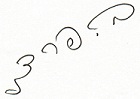                                                             בודקת קרינה מוסמכת                                                         בהיתר המשרד להגנת הסביבה       שם הלקוח/מבקש השירותועד מושב נווה ימיןכתובת מקום המדידהמושב נווה ימיןמס' טלפון של מבקש השירות054-8887211תאריך ביצוע המדידות30/5/19שעת ביצוע המדידות11:00-13:45המדידות נערכו בנוכחותאסתיכתובת דוא"לestikubi@gmail.comתנאי מזג האווירחם מאודסוג המדידות שבוצעומדידת עוצמת שדה מגנטי מרשת החשמל שם מבצע המדידות פרדס בתיהמס' היתר למתן שירות למדידת קרינה בלתי מייננת בתחום תדרי רשת החשמל מטעם המשרד להגנת הסביבה2121-02-4תוקף היתר24/5/2024שם היצרןTENMARSדגם מכשיר המדידה192TM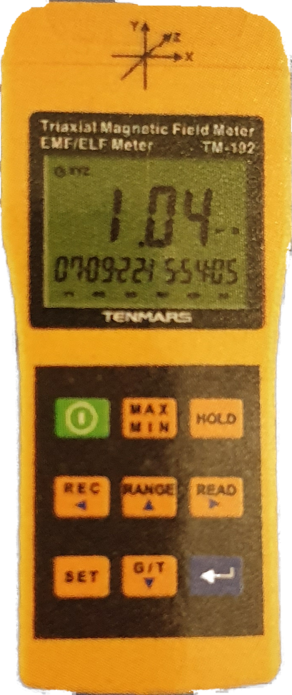 מס' סידורי של המכשיר180500237תוקף כיול המכשיר23/4/2020תדרי עבודה50 הרץנתוןפרטיםסוג מתקן החשמלקווי מתח גבוה ברחוב התמר, קו מתח עליון, ת"פ נווה ימין P1039/257שייך ל-חברת החשמלתנאי ביצוע המדידהעומס חלקימס'תיאור מיקום המדידהסוג האיכלוסמרחק ממקור הקרינה במטרגובה נקודת המדידהצפיפות השטף המגנטי הנמדד (mG)צפיפות השטף המגנטי לאחר נירמול (mG)1תחילת רחוב ההדרלא רצוףרקע10.5-1.01.5-3.02הדר 493"כ- 15010.150.453הדר 507 – גדר הבית""10.150.454הדר תיבות דאר – כניסה למתחם התיבות"רקע13.24.85"                            כניסה לחדר ת"פ"0.318.513.56"                            קיר דרומי"0.3145.068.07רחוב התמר ע"י מאגר מים-מתחת לכבלי מתח גבוה"014.06.08רימון 88 – מדרכה"רקע14.5-5.07.0-7.59"                שער כניסה לבית""15.07.510"                ירידה לכביש מול השער""11.52.311"                בתוך הגינה – קרוב לגדר""16.812"                       "              3 מ' מהגדר""14.013רימון 88 – מדרכה – תאורה דולקת""15.9-6.28.9-9.314רימון 87 - מדרכה""13.04.515רימון 89 – מדרכה""16.8-7.910.2-11.916הגפן 7 – מתחת לקו מתח גבוה"012.4-4.43.6-6.617הגפן מול 5-7 – מדרכה "רקע10.7-0.91.0-1.418הגפן מול 7 – מדרכה בצד תאורת רחוב""14.56.819"                      """0.36.09.020סוף רחוב הגפן-צומת-עמוד נושא שנאי"1125.037.521הגפן – בית בצומת – שער"410.81.222דקל 37 – מדרכה"רקע10.50.823דקל 21 – מדרכה בצד תאורת רחוב""14.5-5.57.0-7.824הערבה 68 – מדרכה – מתחת לכבלי מתח גבוה"013.65.425"                  שער מתחת לכבלים"013.04.526הערבה 100 – מדרכה בצד תאורת רחוב"רקע11.4-2.52.1-3.827רחוב הפיקוס פינת הברוש-מדרכה בצד תאורת רחוב""13.55.328"                                         חניית צרכניה""10.6-1.10.9-1.729הפיקוס – מדרכה בצד תאורת רחובלא רצוףרקע11.9-2.52.9-3.830"              בכניסה לרחבת המועצה-מתחת לכבלים"014.8-5.27.2-7.831"              בכניסה למועדונית"רקע11.32.032ככר המועצה""12.5-3.03.8-4.533גן המיסדים – מתחת לכבלי מתח גבוה"014.77.034"                             ""313.65.435רחוב הפיקוס ע"י היציאה מהמושב – מול טבע"רקע10.1-0.70.2-1.1מוקד ארצי1-800-405060מס' טלפון נייד052-3380123מס' פקס09-7712594כתובת לדיוור אלקטרוניmicrotest.info@gmail.comמיקרוטסטהחברה הותיקה ביותר לבדיקות קרינה (1988)